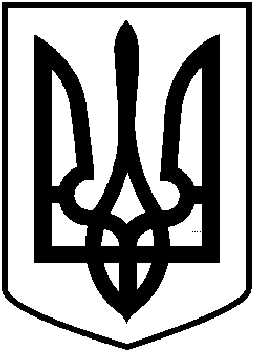 ЧОРТКІВСЬКА    МІСЬКА    РАДАВИКОНАВЧИЙ КОМІТЕТР І Ш Е Н Н Явід  05 червня 2019 року                                                              № 176   Про затвердження пішохідної зони з визначенням паркувальних місць в м. Чорткові (локація – від пам’ятника«Борцям за волю України»  біля хлібозаводу до парку Івана Франка)  09.06. 2019 Розглянувши звернення голови ГО «Альтернатива-Чортків» Петльованого Анатолія, враховуючи необхідність раціонального перерозподілу міського простору, впорядкування руху транспортних засобів для підвищення рівня безпеки руху пішоходів в центральній частині міста на час проведення у рамках військово-історичного фестивалю «Чортківська офензива» реконструкції бою Чортківської офензиви, зважаючи на важливість даної історичної події, реагуючи на звернення від  громадської організації «Альтернатива-Чортків» (голова – Петльований А.В.), відповідно до Законів України «Про дорожній рух», «Про автомобільні дороги», керуючись ч. 1 ст. 52, ч. 6 ст. 59 Закону України «Про місцеве самоврядування в Україні», виконавчий комітет міської ради  ВИРІШИВ:1.Затвердити пішохідну зону з визначенням паркувальних місць в м. Чорткові (локація – від пам’ятника «Борцям за волю України»  біля хлібозаводу  до парку Івана Франка ) на 09 червня 2019 року.2.Заборонити 09 червня 2019 року наскрізний проїзд та обмежити в’їзд транспортних засобів в пішохідну зону, визначену в п.1 даного рішення,  легковому та вантажному транспорту, окрім:– спеціального автотранспорту зі службовими державними номерними знаками під час виконання прямих службових обов’язків (прокуратура, патрульна поліція, Служба безпеки України, пожежна охорона, швидка медична допомога, аварійний спеціалізований транспорт міських комунальних служб, громадський транспорт);– транспортних засобів організаторів масових заходів при наявності розпорядження міського голови;– транспортних засобів власників квартир (будинків), розташованих в межах пішохідної зони при пред'явленні підтверджуючого документа із зазначенням реєстрації місця проживання або свідоцтва про право власності на житлове приміщення за їх умови паркування у внутрішніх подвір’ях та на прибудинкових територіях.3.Муніципальній варті  міської ради:– здійснювати контроль за дотриманням водіями та іншими учасниками руху вимог даного рішення;– у разі порушення правил стоянки і паркування у пішохідній зоні здійснювати евакуацію транспортного засобу на спеціально обладнаний майданчик відповідно до чинного законодавства.4.Копію рішення направити в управління культури, релігії та туризму міської ради, муніципальній варті міської ради.5.Контроль за виконанням даного рішення покласти на заступника міського голови з питань діяльності виконавчих органів міської ради Романа Тимофія  .Міський голова                                                                Володимир ШМАТЬКО